28. März 2024Frohe Ostern!

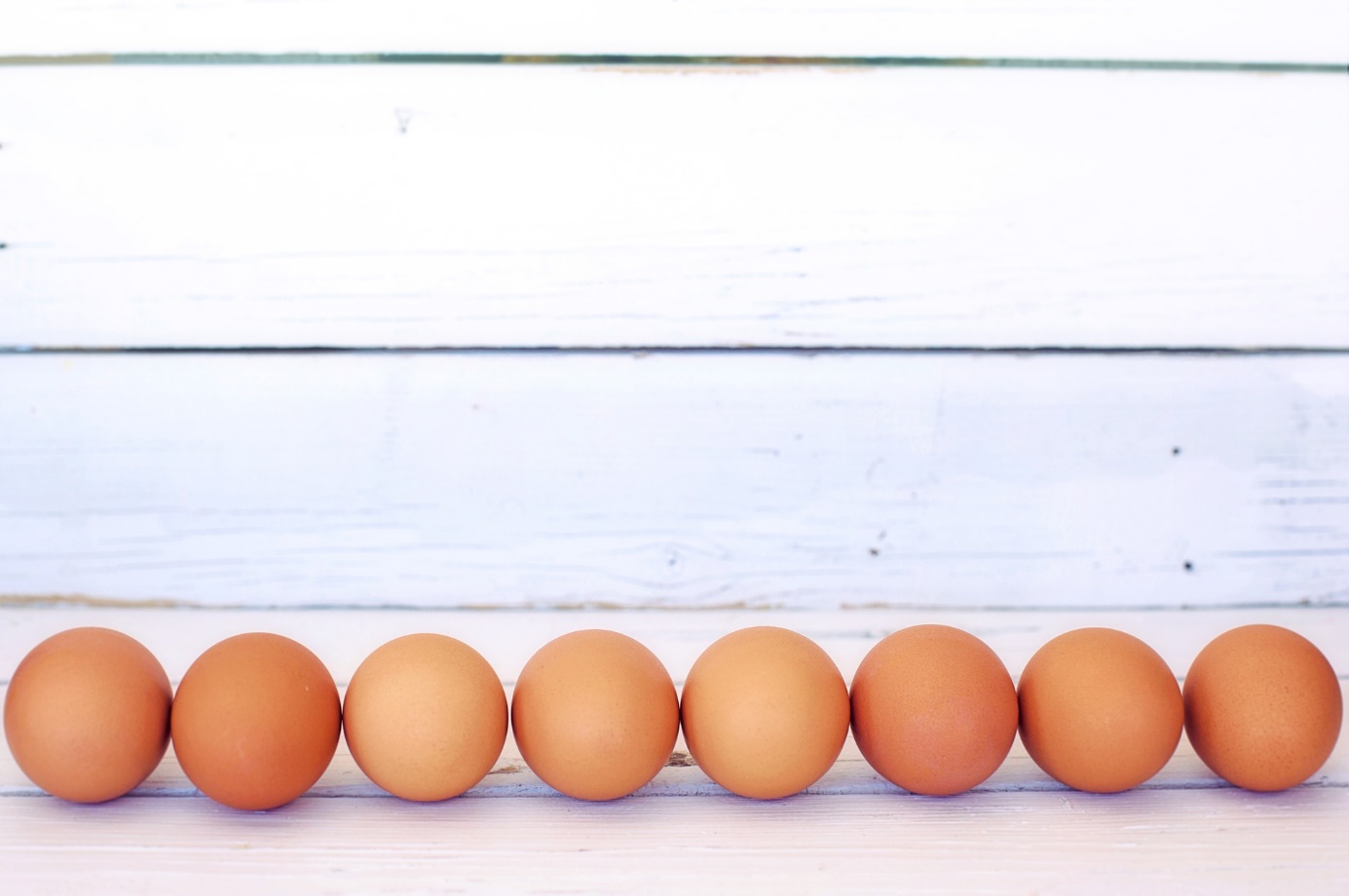 
Das Kampagnenteam der „mission E“ wünscht allen Beschäftigten in den 542 Behörden und sonstigen Einrichtungen der Landesverwaltung NRW frohe und erholsame Osterfeiertage – von der Staatskanzlei und den Ministerien über die Bezirksregierungen bis zu den Landesämtern und Landesinstituten, vom Bau- und Liegenschaftsbetrieb über die Justizvollzugsanstalten bis zur Oberfinanzdirektion und zu den Finanzämtern, von den Gerichten über die Polizeipräsidien und Polizeibehörden bis zu den Zentren für schulpraktische Lehrerausbildung.Ein besonderer Gruß gilt allen Unterstützerinnen und Unterstützern der „mission E“ – den vielen Fürsprecherinnen und Fürsprechern sowie den lokalen Multiplikatorinnen und Multiplikatoren in den Behörden des Landes: Sie beteiligen sich aktiv an der Sensibilisierung der Beschäftigten für das energiebewusste Verhalten und gehen bei der „mission E“ mit gutem Beispiel voran.
Dieser Beitrag ist ein Service des Kampagnenteams der „mission E“ in der Landesverwaltung NRW. Auf der Kampagnen-Website finden Sie weitere aktuelle Meldungen zu Energie- und Klimaschutzthemen sowie zur Kampagne.Autor: Tom Küster (NRW.Energy4Climate)LinksBild: Pixabay/JillWellington